Kirchgemeinde Langrickenbach BirwinkenKirchgemeinde Langrickenbach BirwinkenKirchgemeinde Langrickenbach BirwinkenAbstimmung vom 17. Mai 2020Stimmberechtigte 521521100%Eingegangene Stimmrechtsausweise9418%JaNeinRechnung 2019865Kreditbegehren 7513Budget / Steuerfuss 20207615Wahlen:Vorsteherschaft:Massgebende Stimmen349Absolutes Mehr30Gewählt sind:Schär Elsbeth86Brunner Elisabeth82Glauser Irmi82Manser Fredy73Präsidium:Massgebende Stimmen86Absolutes Mehr44Gewählt ist:Hausammann Jürg81Pflegeramt:Massgebende Stimmen77Absolutes Mehr39Gewählt ist:Lohri Verena77Rechnungsprüfungskommission:Gewählt sind:Graf FelixScherb HeinzRutz RenéWahlbüro:Gewählt sind:Wolf AndreasFlury HeinerAllenspach BarbaraKirchgemeinde Langrickenbach BirwinkenPräsidentJürg HausammannEggethof 878585 LangrickenbachTel. 071 411 22 28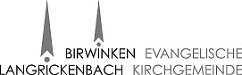 